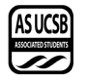 Senate AgendaAssociated Students22 September 2020Email Vote Minutes/Actions recorded by: Maggie BoyleCALL TO ORDER by Tianna White, INTERNAL VICE PRESIDENT  A) MEETING BUSINESSA-1) Roll CallA-2) Excused Absences  A-3) Acceptance of ProxiesB) External ReportsB-1) Chancellor’s Representative-B-2) UCPD Representative-B-3) GSA Representative-B-4) University Center Governance Board Representative-B-5) IVCSD Representative- C) New Business092220-36 A Resolution in Support of the Residential Assistant Demands
	Quintero-Cubillan-BagulMOTION/SECOND: Flaherty/MartinezMotion language: motion to pass this resolution ACTION: Email Vote: 16-2-0 PASS  Vote Taken:  23 September 2020092220-37 A Resolution Directing Senators to Update Their Profile on the AS Senate Website By theStart of Fall Quarter	De-Ramon- PugalMOTION/SECOND: Flaherty/MartinezMotion language: motion to pass this resolutionACTION: Email Vote: 16-1-1 PASS  Vote Taken:  23 September 2020D) PUBLIC FORUM-E) Acceptance of AgendaMOTION/SECOND: Flaherty/MartinezMotion language: motion to accept the agendaACTION: Email Vote: 18-0-0 PASS  Vote Taken:  23 September 2020F) Consent Calendar-   G) Action ItemsG-1) Immediate ConsiderationG-2) Old Business-       H) Recess-I) ASUCSB ReportsI-1) Administrative Committees-I-2) Boards and Commissions-I-3) Unit Reports-I-4) President’s Cabinet Report -I-5) Executive Director’s Report-I-6) Executive Officers’ Report -      	President      	Internal Vice President      	External Vice President of Local Affair      	External Vice President of Statewide Affairs      	Student Advocate General        I-7) Senator Representative Reports-      	I-8) Administrative Reports-J) Committee Reports      	J-1) Standing Committee on Finance and Business-      	J-2) Standing Committee on External Affairs-      	J-3) Standing Committee on Internal Affairs-	J-4) Standing Committee on Food Insecurity-      	J-5) Group Project and other Temporary Committee Reports- K) Minutes and Allocations:      	K-1) Senate MinutesSenate 9/13MOTION/SECOND: Flaherty/MartinezMotion language: motion to approve Senate 9/13ACTION: Email Vote: 18-0-0 PASS  Vote Taken:  23 September 2020K-2) Administrative Committees MinutesK-3) BCU MinutesCoastal Fund 9/14IVTU 9/14 9/8 9/1T&Q Comm 9/9 CAB 9/18MOTION/SECOND: Flaherty/MartinezMotion language: motion to bundle and approve all BCU minutesACTION: Email Vote: 18-0-0 PASS  Vote Taken:  23 September 2020K-4) Standing Committee MinutesL) AppointmentsResignation of Jose Gonzalez-Herrera from L&S SenatorMOTION/SECOND: Flaherty/MartinezMotion language: motion to approve the resignation of Jose Gonzalez-Herrera from L&S SenatorACTION: Email Vote: 17-1-0 PASS  Vote Taken:  23 September 2020M) Discussion ItemsN) RemarksO) AdjournmentMOTION/SECOND: Flaherty/MartinezMotion language: motion to adjournACTION: Email Vote: 18-0-0 PASS  Vote Taken:  23 September 2020NameNote:absent (excused/not excused)arrived late (time)departed early (time)proxy (full name)NameNote:absent (excused/not excused)arrived late (time)departed early (time)proxy (full name)Adam Bagul Present Gurleen Pabla PresentYuval Cohen PresentSurya Pugal PresentDania De Ramon PresentEsmeralda Quintero-Cubillan PresentAngel DiazPresentEmanuel RomanPresentCatherine Flaherty Present Bee Schaefer PresentJose Gonzalez-Herrera Absent Hayley Slater PresentAnusikha Halder PresentShva Star PresentKarsten Kolbe PresentTaylor Tait Present Nathan LePresentJackson TofftPresentDylan Martinez AbsentEileen Tran AbsentDaniel Mitchell Absent Aimee Wang Absent Ahura Nezhad PresentKyremina Youssef Absent Fabian OsegueraAbsent